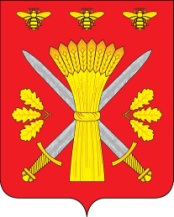 РОССИЙСКАЯ ФЕДЕРАЦИЯОРЛОВСКАЯ ОБЛАСТЬАДМИНИСТРАЦИЯ ТРОСНЯНСКОГО РАЙОНАРАСПОРЯЖЕНИЕот  25 08 2018 г.                                                                                                                                        № 154                     с.ТроснаОб утверждении состава и заседаний муниципального проектного комитетав Администрации Троснянского района Орловской областиВ целях повышения эффективности и результативности деятельности органов местного самоуправления Троснянского района Орловской области и в целях организации проектной деятельности, Администрация Троснянского района Орловской области: 1.Утвердить Состав муниципального проектного комитета в Администрации Троснянского района Орловской области согласно приложению. 2.Заседания муниципального проектного комитета в Администрации Троснянского района Орловской области проводить по вторникам два раза в месяц (по мере необходимости еженедельно), но не реже одного раза в квартал.  3.Отделу экономики  (И.И. Писарева) предоставить электронную версию настоящего распоряжения в отдел по организационно-правовой работе и делопроизводства (А.В.Фроловичев) для размещения на официальном сайте Администрации Троснянского района Орловской области в сети Интернет.  4. Контроль за исполнением настоящего распоряжения возложить на заместителя главы администрации по экономике и финансам И.И.Писареву.   Глава района                                                                                А.И.НасоновПриложение к распоряжению АдминистрацииТроснянского района Орловской областиот «____»  августа 2018  г. №_____Состав муниципального проектного комитета в Администрации Троснянского района Орловской областиНасонов Александр Иванович – председатель муниципального проектного                                                         комитетаПисарева Ирина Ивановна – заместитель председателя муниципального                                                   проектного комитетаФроловичев Александр Вячеславович – члены муниципального проектного Илюхина Светлана Валентиновна            комитетаСтатуева Ольга МихайловнаЕрохина Инна ВладимировнаМедынцева Галина МихайловнаПриведенцева Лариса НиколаевнаЕрмакова Лариса Анатольевна – секретарь муниципального проектного                                                        комитета